,,Gjuha ime – urë ndërmjet meje dhe teje,,Gjuha ime është urë ndërmjet meje dhe teje është mënyra se si ne flasim me njëri tjetrin dhe ndajmë idetë tona. Ajo na ndihmon të komunikojmë me të tjerët, por gjithashtu na ndihmon të komunikojmë me të tjerët, por gjithashtu na ndihmon të kuptojmë kulturat dhe shoqëritë tona. Gjuha që flasim padyshim se është  një pjesë e rëndësishme e zhvillimit të identitetit  tonë, është një formë komunikimi dhe shprehje e kulturës. Por, çfarë është gjuha! Është më shumë se thjesht fjalë, është thesar për çdo popull në formë të vetë. Gjuha formëson kultura dhe është mjet për njphjen e kulturave tëndryshme dhe shoqërive të ndryshme dhe shoqërive anë e mbanë botës.Mënyra se si fjalët përdoren për të përcjellë informacionet është art, ndërkaq arti është e bukura.  Art është dhe mënyra si flet me dikë dhe si i përgjigjesh tjetrit.Ne përdorim gjuhën për të shprehur ndjenjat, mendimet dhe veprimet tona përmes fjalëve. Ne përdorim gjuhën për të mësuar më shumë për veten dhe të tjerët.Gjuha që flas unë, për mua  është e shenjtë dhe një shtytje për të respektuar gjuhët e botës dhe për të mësuar më shumë gjuhë të tjera , sepse të njohësh një gjuhë do të thotë të kuptosh një popull apo kultur tjetër. Të parët tanë e kanë ruajtur këtë gjuhë  aq të ëmbël dhe artistike, që ne sot  të flasim, shkruajm për tu kuptuar me njëri tjetrin.Paqja në botë arrihet vetëm duke  u mirëkuptuar, ndërsa të parët tanë na mësuan se gjuha është i vetmi mjet që paqaj të mbizotrojë në botë.Message: Nelson Mandela teaches us that “ If zou talk to a man is a language he undestands that goes to his head. If you talk to him in his language, that goes to his heart” shifra 6541Leora Bajrami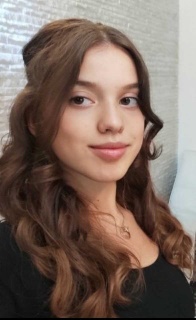 